ASSUNTO: REQUEIRO nos termos do Artigo 24 da LOM – Lei Orgânica de Mogi Mirim e do Artigo 157, inciso V do Regimento Interno Vigente a convocação dos Senhores Luiz Carlos Pinto (Secretário de Segurança Pública) e Paulo Alexandre Moraes (Guarda Civil Municipal) para comparecerem à Sessão de Câmara do dia 27 junho de 2022, às 18h30, para prestarem esclarecimentos relacionados aos pneus remoldados que foram instalados nas motocicletas da Guarda Civil Municipal.DESPACHOSALA DAS SESSÕES____/____/_____	                                 PRESIDENTE DA MESAREQUERIMENTO Nº              / 2022SENHOR PRESIDENTE, SENHORES VEREADORES E VEREADORAS, REQUEIRO nos termos do Artigo 24 da LOM – Lei Orgânica de Mogi Mirim e do Artigo 157, inciso V do Regimento Interno Vigente a convocação dos Senhores Luiz Carlos Pinto (Secretário de Segurança Pública) e Paulo Alexandre Moraes (Guarda Civil Municipal) para comparecerem à Sessão de Câmara do dia 27 junho de 2022, às 18h30, para prestarem esclarecimentos relacionados aos pneus remoldados que foram instalados nas motocicletas da Guarda Civil Municipal.SALA DAS SESSÕES “VEREADOR SANTO RÓTOLLI”, aos 20 de junho de 2022.VEREADOR DOUTOR TIAGO CÉSAR COSTA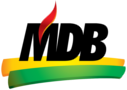 